Bloomington Lutheran School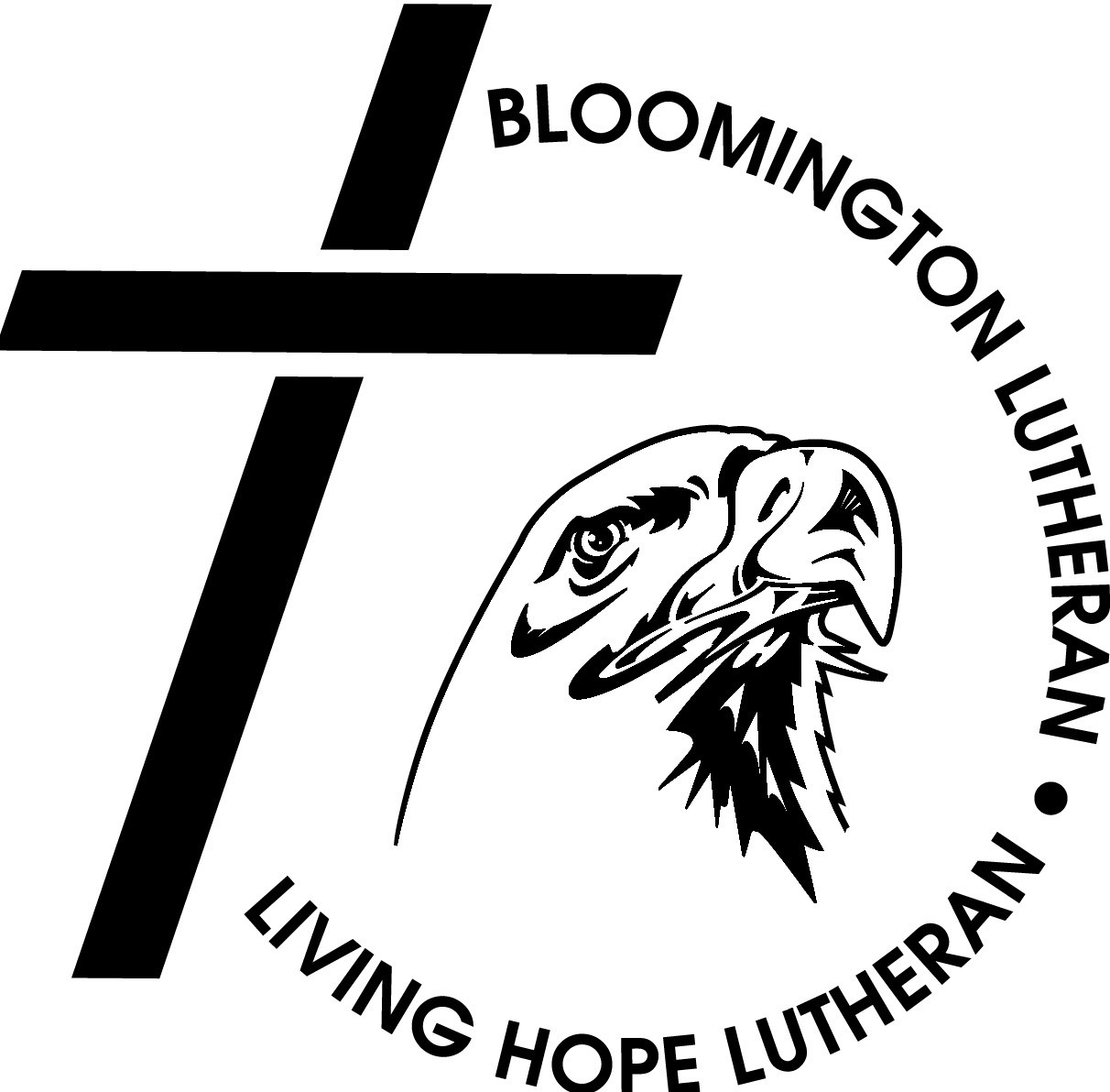 10600 Bloomington Ferry Road • Bloomington, MN 55438(952) 941-9047 • Fax (952) 941-1242 • www.bllhschool.org Living Hope Lutheran School8600 Horizon Drive South • Shakopee, MN 55379(952) 445-1785 • Fax (952) 445-1822 • www.bllhschool.org KINDERGARTEN – GRADE 8 APPLICATION				 Today’s Date      Application for School Year:   Grade Child Will Enter: Kindergarten through 4th grade (choose school location):  Bloomington Lutheran School Living Hope Lutheran School FATHER OR LEGAL GUARDIAN’S INFORMATION:Name:    Address: if different from student:   Employer:    Position: Home Phone:    Cell Phone:   May we text you?  Yes  No    Work Phone:       	Email Address:     May we release the email address to other parents?  Yes  NoMOTHER OR LEGAL GUARDIAN’S INFORMATION:Name:    Address if different from student:   Employer:    Position: Home Phone:    Cell Phone:   May we text you?  Yes  No    Work Phone:       	Email Address:     May we release the email address to other parents?  Yes  No    CHILD’S INFORMATION:  First Name:  Middle Name:  Last Name: Nick Name: 	Gender: Male Female	Date of Birth:      Address:   Home Phone:    	Who has legal custody of the student?    If other, please explain Please list all other siblings in the home:Name:    Relationship to student:    Age: Name:    Relationship to student:    Age: Name:    Relationship to student:    Age:  CHURCH AFFILIATION: Member of Bloomington Living Hope Lutheran Church	 Member of Faith Lutheran Church - Excelsior	 Member of Christ Lutheran Church - Eden Prairie 		 Member of Faith Lutheran Church - Prior LakeIf none of the above, please fill in below:			 Member of Mt. Olive Lutheran Church – ShakopeeChurch Name:   	City:  Denomination:  	Pastor’s Name: Has your child been baptized?   Yes  NoSTUDENT ETHNICITY CODE:  African American  Asian Caucasian Hispanic Native American otherIf other, please explain: Is student a U.S. citizen? Yes  No Parent’s Marital Status:  Married   Divorced   Separated   Single   Widowed	Non-Custodial Parent’s Name:    Should non-custodial parent receive mailings from school?  Emails  Mail to Home     NO mailings    Address if different from student:   Email Address:  ADDITIONAL INFO:May we release the phone number and address listed under the student for the following reasons?Car Pool Requests  Yes  No    Parent Volunteers  Yes  No    School Directory  Yes  No    TUITION NOTICE:  As the person responsible for expenses, I hereby understand and agree that no grades or transcripts for the above-named student will be released by the school until all financial obligations to the school have been met.Payment Source:     Cash or Check      Automatic Withdrawal from Checking or Savings acct      Credit or Debit card     Please attach/include the $155.00 non-refundable Registration Fee.  Is Father Living in same home as student?  Yes  No    Is Mother Living in same home as student?  Yes  No Your local Public School District #:  RIDING OUR SCHOOL BUS BETWEEN LOCATIONS, BLOOMINGTON LUTHERAN SCHOOL & LIVING HOPE LUTHERAN SCHOOL:  We have found it sometimes necessary to bus students back and forth between our campuses for classes, assemblies, rehearsals and the like.  My child has my permission to travel on our school bus between campuses when necessary.    Yes  No    EMERGENCY CONTACTS:List 2 persons that are authorized to remove your child from school or be called in case of an emergency, if parents cannot be reached.Contact 1 Name:  Relationship:  Home Phone:  Work Phone:  Cell Phone:  Contact 2 Name:  Relationship:  Home Phone:  Work Phone:  Cell Phone:  STUDENT INSURANCE INFORMATION:Medical Insurance Provider:   Policy #:  Group #:  Clinic/Doctor:  Doctor Phone # : Dentist’s Name: Dentist’s Phone #: MEDICAL INFORMATION:Does your child have any of the following allergies? Food Allergies Medicine Allergies Insect Allergies (bees, wasps, etc.) Seasonal Allergies (pollen, grass, etc.) Other AllergiesIf Food Allergies, what foods: If Medicine Allergies, what medicines: If Other Allergies, please explain: Are your child’s allergies severe enough to require an Epi-pen?   Yes  No    Does your child have any of the following? Asthma or respiratory condition digestive condition diabetes hypoglycemia heart problems hemophilia seizures hearing problems vision problems physical disability other	If other, please explain Does your child use an inhaler?  Yes  No    carry inhaler in backpack leave inhaler in health office or school officeList all medical conditions for which your child receives regular care:  List all medications and dosages your child receives on a regular basis Any prescription or non-prescription medications will only be distributed to students if an approved consent form is filled out in advance.  Please check with the school nurse for more details.The school has my permission, in a medical emergency, to take my child to the emergency room of the nearest hospital and its medical staff has my permission to provide treatment which a physician deems necessary for the well-being of my child.(All parties having legal custody of the child must sign.)Signature parent/legal guardian: _______________________________________________________________ Date ____________Signature parent/legal guardian: _______________________________________________________________ Date ____________USE OF PHOTOGRAPHS:We occasionally use photographs of students in printed materials to promote our school.  Due to potential legal liability involving unauthorized transmission of pictures and other general individual information concerning BLH students, notice is hereby given to all parents/guardians and students that such publication is possible. I give Bloomington Living Hope Lutheran School permission to use my child’s photograph in or on:	 Yes  No    Website www.bllhschool.org	 Yes  No    Yearbook (traditionally includes at least 2 pictures of every student enrolled at BLH)	 Yes  No    Promotional Materials and Other Items	 Yes  No    School Facebook PageBELOW TO BE FILLED OUT ONLY IF CHILD HAS NOT PREVIOUSLY ATTENDED BLOOMINGTON LIVING HOPE LUTHERAN SCHOOL:Name of last school attended:   Phone: Address:     Yes  No    I give my permission for Bloomington Living Hope Lutheran School to contact my child’s current and former school to obtain verbal and/or written appraisals of my child’s previous educational process.  I understand that this information will be used solely for the purpose of determining placement at BLH.Reason for enrolling my child at Bloomington Living Hope Lutheran School:  If your Grade 1 - 8 child is not a member of Bloomington Living Hope Lutheran Church and has not previously enrolled at Bloomington Living Hope Lutheran School, please submit with application, a statement of child’s character by clergyman, school principal or other responsible party.INVITATION TO VOLUNTEER:All adults are invited to volunteer at our school, for field trips, sporting events, etc.  By acceptance of this invitation, you are certifying you have not been personally involved in any incidents of child molestation, child abuse, sexual misconduct, exploitation or harassment in this or any other state in the past.  If you have been involved in such an incident, please discuss the circumstances surrounding it with the pastor or the principal prior to your term of service.A background check using http://www.bca.state.mn.us/bca.asp will be conducted per [Minnesota Statute Section 13.87, subdivision 3(f)].Child’s Father’s Legal Name     Birthdate Child’s Mother’s Legal Name     Birthdate Additional Volunteers Legal Name     Birthdate 